1. Deskripsi Singkat :  	Matakuliah ini membahas tentang  visual literacy dengan landasan teori yang terkait dengan elemen - elemen visual serta aplikasi prinsip desain dalam sebuah komposisi pada media cetak. Membahas tentang bahasa     universal dan komunikasi serta interaksi dalam bentuk visual.2.  Unsur Capaian Pembelajaran : Kemampuan membaca, menulis dan mencipta literasi dalam bentuk visual yang komunikatif3. Komponen Penilaian : Pemahaman elemen visual dan prinsip desain serta pengaturan komposisi4. Kriteria Penilaian :  Pemilihan elemen visual dan komposisi yang harmonis 5. Daftar Referensi :  - Keneddy, Briyan.Visual literacy, Tolledo, USA		         - Wilde, Judith. Visual Literacy, Watson Publication, USA.RENCANA PEMBELAJARAN SEMESTER (RPS)NB : Bobot UTS  30 % & UAS 30% ( pertemuan 8 dan 16)DESKRIPSI TUGAS RUBRIK PENILAIAN(Keterangan: format umum adalah yang di bawah ini, namun Prodi dapat membuat format tersendiri, sesuai dengan penilaian yang akan dibuat. Misalnya untuk penilaian presentasi atau penilaian praktek memiliki rubrik yang berbeda, jadi bisa lebih dari 1 rubrik untuk setiap mata kuliah)PENUTUPRencana Pembelajaran Semester (RPS) ini berlaku mulai tanggal 1 September 2018, untuk mahasiswa UPJ Tahun Akademik 2018/ 2019dan seterusnya. RPS ini dievaluasi secara berkala setiap semester dan akan dilakukan perbaikan jika dalam penerapannya masih diperlukan penyempurnaan.STATUS DOKUMEN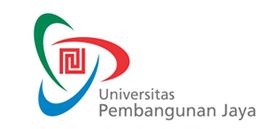 RENCANA PEMBELAJARAN SEMESTERF-0653F-0653RENCANA PEMBELAJARAN SEMESTERIssue/Revisi: A0RENCANA PEMBELAJARAN SEMESTERTanggal Berlaku: September 2018RENCANA PEMBELAJARAN SEMESTERUntuk Tahun Akademik: 2018/2019RENCANA PEMBELAJARAN SEMESTERMasa Berlaku: 4 (empat) tahunRENCANA PEMBELAJARAN SEMESTERJml Halaman: Xx halamanMata Kuliah: DKV DASARKode MK: VCD 201Program Studi: DKVPenyusun: Retno Purwanti M, M.Ds.  Drs. Edi Purwantoro, M.Ds.Sks: 5Kelompok Mata Kuliah: MKKMingguKemampuan Akhir yang DiharapkanBahan Kajian(Materi Ajar)Bentuk PembelajaranKriteria/Indikator PenilaianBobot NilaiStandar Kompetensi Profesi 1-2Memahami Pengantar MK DKV Dasar berupa visual literacyPengantar MK DKV Dasar: Deskripsi, Kompetensi, RPS dan Rencana TugasTatap muka & diskusi (50 menit)mampu memahamipengantar DKV dasar 5 % Khusus 3-4Mampu mengeksplorasi gagasan pembendaharan rupa dari “Black Square Problem” Visual Literacy: Black Square Problem. Thumbnail design & Rough design processTatap muka, praktika dan asistensi (2X100’)mampu mengeksplorasi black square dalam ragam komposisi  10 % Khusus 5-7Mampu merepresentasi gagasan pembendaharan rupa dari “Black Square Problem”Visual Literacy: Black & White Problem; Rough design & Comprehensive Design processTatap muka, praktika dan asistensi (3X100’)mampu mengeksplorasi black square dalam bentuk comprehensive 15%Khusus 8Mampu mengeksplorasi gagasan pembendaharan rupa dari “101 Problem”UTSTake Home projectmampu memproduksi visual sejumlah 101 gambar20 %Khusus9-12Mampu menyusun komposisi bertutur rupa pada “Jack & Jill Problem”Visual Literacy: “Jack & Jill Problem”; Thumbnail design & Rough design processPraktikaMampu menyusun visual dalam bentuk komposisi bertutur10 %Khusus13-15Mampu merancang kartu nama dengan tIpografi  yang mencerminkan karakter pribadi pada “My Name Is”Visual Literacy: “My Name Is”; Rough design & Comprehensive Design processPraktikaMampu merancang komposisi  visual dalam betuk tipografi10 %Khusus16Mampu merepresentasi  rancangan sign system melalui “Road Sign Problem”UASTake Home projectUAS: Visual Literacy: “Road Sign Problem”; Comprehensive Design process30 %KhususMata Kuliah: DKV DasarKode MK: VCD 201Minggu ke: 4 s/d 9Tugas ke: 1-3Tujuan Tugas:         Mahasiswa mampu menyusun unsur - unsur visual media rupa dalam komposisi bertutur Uraian Tugas:Menyusun unsur visual berupa titik, garis, bidang, ruang dan warna menjadi sebuah komposisi yang mampu bertutur secara visualb.    Menyusun kreatif rupa visualc.     Menerapkan prinsip desain visuald.     Membuat konsep bidang positif dan negatifKriteria Penilaian:Konsep visual, komposisi dan tata letak elemen visualJenjang/GradeAngka/SkorDeskripsi/Indikator KerjaA             A- 90 - 100 80 - 89 Mampu menyelesaikan tugas dengan baik melebihi target capaian disertai proses lengkapB+ B            B -75 - 7970 - 7465 - 69Menyelesaikan tugas dengan baik sesuai target capaianC+C             C- 60 - 64 55 - 59 50 - 54Menyelesaikan tugas dibawah standar target capaian             D 30 - 49Menyerahkan tugas melewati batas waktu, tidak memenuhi standar minimal capaian                  E0Tidak mengerjakan tugas atau mengikuti ujian tertulis maupun praktikaProsesPenanggung JawabPenanggung JawabTanggalProsesNamaTandatanganTanggalPerumusanDrs. Edi Purwantoro, M.Ds.Retno Purwanti M, M.Ds.Dosen Penyusun/PengampuPemeriksaan & PersetujuanDesi Dwi Kristanto, M.Ds.Ketua ProdiPenetapanProf. Emirhadi SugandaDekan Fakultas Teknik dan Desain